Delfinki08.06.2020Temat tygodnia: Pożegnania nadszedł czasPoniedziałek: Pocieszajki dla maluszka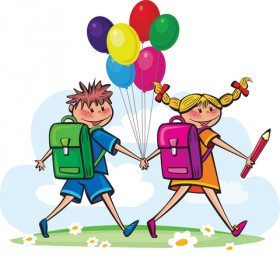 1. Ćwiczenia poranne – zestaw • Zabawa orientacyjno-porządkowa Hop – bęc.Dzieci maszerują w różnych kierunkach po pokoju. Na hasło: Hop wyskakują w górę, a na hasło:Bęc – przykucają. Po wykonaniu tych czynności ponownie przechodzą do marszu.• Ćwiczenia dużych grup mięśniowych Sięgnij jak najwyżej.Dzieci wspinają się na palce, wyciągają ręce naprzemiennie w górę, aby sięgnąć jak najwyżej;następnie wykonują siad klęczny, przyciskają głowę do kolan – starają się zwinąć w jak najmniejszą kulkę.• Ćwiczenia nóg Jak sprężynka.Dzieci wykonują rytmiczne przysiady i wspięcia w równym tempie.• Ćwiczenie równowagi Kto potrafi?Dzieci dotykają prawym łokciem lewego kolana i odwrotnie; wytrzymują chwilę w tej pozycji.2. Słuchanie piosenki  i śpiewanie piosenki Kończymy już przedszkole (sł. i muz. Danuta          i   Karol Jagiełło). Rozmowa na temat tekstu piosenki.Link do piosenki : https://www.youtube.com/watch?v=qmvipCo922wI. Kończymy już przedszkole, do szkoły czas,zeszyty i tornistry wołają nas.A my nie chcemy, nie chcemy jeszcze iść.Ref.: Tak bardzo nam tu dobrze,że nie chcemy wcale jeszcze iść. (2x)II. Wakacje szybko miną, a potem jużzadzwoni pierwszy dzwonek, lekcje tuż-tuż.A my nie chcemy, nie chcemy jeszcze iść.Ref.: Tak bardzo...III. Lecz co tu robić, w życiu zawsze tak jest,że upływają lata, starszym się jest.A my nie chcemy, nie chcemy starsi być.Ref.: Tak bardzo...3. Słuchanie opowiadania Agaty Widzowskiej Pocieszajki dla maluchów.Ada była bardzo dumna z tego, że po wakacjach pójdzie do szkoły. Będzie miała kolorowy plecak, a w nim książki, zeszyty i piórnik z przyborami. Bardzo chciała się nauczyć samodzielnie czytać, bo obiecała Olkowi, że w przyszłości to ona przeczyta mu bajkę na dobranoc, a nie odwrotnie. Na zakończenie ostatniego roku w przedszkolu zaproszono wszystkich rodziców, a młodsze grupy zadbały o niespodzianki: zaśpiewały pożegnalne piosenki i wręczyły starszakom samodzielnie przygotowane sadzonki drzewek szczęścia          w małych doniczkach. Grupa Ady odwdzięczyła się przedstawieniem teatralnym dla maluchów o misiu, który trafił do przedszkola i niczego nie potrafił robić samodzielnie: nie umiał sam jeść, ubierać się, wiązać sznurowadeł i budować domku z drewnianych klocków. Nie wiedział nawet, że przed jedzeniem trzeba myć łapki, ani nie znał słów: „proszę, dziękuję, przepraszam”. Ten miś musiał się wszystkiego nauczyć w przedszkolu, a dzieci mu w tym pomagały. Był to teatrzyk kukiełkowy, w którym Ada przedstawiała postać dziewczynki            o imieniu Basia. Tomek trzymał kukiełkę niedźwiadka, a Basia uczyła misia, jak należy myć łapki:– O! Popatrz, misiu, tu jest łazienka,wodą się zmywa farbę na rękach,a ty masz łapki całe w powidłach,więc musisz użyć wody i mydła!Piotrek, Janek i Paweł poruszali kukiełkami zielonych żabek i śpiewali piosenkę:Kum, kum, kum!Rech, rech, rech!Było przedszkolaków trzech.Hopsa, w lewo!Hopsa, w prawo!Skaczą zwinnie. Brawo! Brawo!Ucz się, misiu, z nimi ćwicz, skacz i do dziesięciu licz!Tu następowała wyliczanka do dziesięciu: jeden, dwa, trzy, cztery, pięć i tak dalej…Potem na scenie pojawiły się symbole pór roku: słońce, bałwanek, kasztany i skowronek.Dzieci z młodszych grup doskonale wiedziały, które symbolizują wiosnę, lato, jesień i zimę.Na zakończenie przedstawienia wszystkie starszaki ukłoniły się pięknie i wyrecytowały:– Nie płaczcie, kochani, gdy nas tu nie będzie,nasz wesoły uśmiech zostawimy wszędzie,a gdy po wakacjach znajdziemy się w szkole,będziemy wspominać kochane przedszkole!Młodszym dzieciom bardzo podobało się przedstawienie, a po spektaklu wszyscy chcieliobejrzeć z bliska kukiełki. Ada stanęła pod oknem i przyglądała się swoim koleżankom             i kolegom. Z jednej strony cieszyła się na myśl o szkole, z drugiej jednak czuła, że będzie tęsknić.– Trochę mi smutno – powiedziała do Kasi.– Mnie też – odpowiedziała dziewczynka. – Nauczyłam się tutaj pisać swoje imię: K A S I A –przeliterowała.– A ja się nauczyłam sama korzystać z łazienki, bo jak byłam mała, to nie umiałam spuszczaćwody – dodała Ada.– Piotrek mi pokazał, jak bezpiecznie zjeżdżać ze zjeżdżalni i wspinać się po drabinkach.– Mnie też!– I umiemy już rozpoznawać kształty: kółka, trójkąty, prostokąty i kwa… kwa… – zająknęłasię Kasia.– Kwadraty – dokończyła Ada.– Tak! Kwadraty!– I co jeszcze?– Pani pokazała nam, jak się kroi warzywa, tak żeby się nie skaleczyć.– I już umiemy same zrobić sałatkę z majonezem – odparła z dumą Ada.– A pamiętasz, jak lepiłyśmy pączki z piasku do naszej cukierni? Tomek ugryzł jednego i panikazała mu szybko wypłukać buzię.– Cha, cha! Nigdy tego nie zapomnę.– I piekliśmy ciasto na Dzień Mamy, a wyszedł nam zakalec!– Pamiętam. Pani polała je rozpuszczoną czekoladą i powiedziała, że takie ciasto jada sięwe Francji.– Było bardzo dobre. Wszyscy prosili o dokładkę.Dziewczynki wymieniły jeszcze wiele wesołych wspomnień i obiecały sobie, że będą odwiedzać swoje przedszkole i ulubioną panią. Pożegnały się z innymi dziećmi, z kucharkami, panem „złotą rączką”, który potrafił naprawić każdą rzecz, a nawet z zabawkami.Przed wyjściem z przedszkola Ada położyła coś ukradkiem w swojej szafce w szatni.– Co tam zostawiłaś? – zdziwiła się mama.– Zostawiłam pudełko z pocieszajkami.– A co to są pocieszajki?– To są kolorowanki ze zwierzątkami. Powiedziałam pani, że jak jakiś maluch będzie płakał,to może mu dać taką kolorowankę i poprosić, żeby pomalował smutne zwierzątko. Ja też kiedyś płakałam za tobą w przedszkolu i wtedy pomalowałam krowę na żółto. Świeciła jak słońce i od razu mi było lepiej.– To wspaniały pomysł – mama spojrzała z podziwem na Adę i mocno ją przytuliła.– Pa, pa! Przedszkole! – powiedziała Ada. – Kiedyś cię odwiedzę.•• Rozmowa na temat opowiadania. Co przygotowała grupa Ady na pożegnanie przedszkola? Co przygotowali młodsi koledzy? Co robiły Ada i Kasia?Kogo pożegnała Ada? Co to były pocieszajki Ady?Gdzie je zostawiła?4. Nauka wierszyka z opowiadania fragmentami, metodą ze słuchu.Nie płaczcie, kochani, gdy nas tu nie będzie,nasz wesoły uśmiech zostawimy wszędzie,a gdy po wakacjach znajdziemy się w szkole,będziemy wspominać kochane przedszkole!• Wspominanie przez dzieci tego, co zapamiętały z pobytu w przedszkolu.5. Zabawa ruchowa – Po muszli ślimaka.Dzieci siadają na podłodze z wyprostowanymi nogami; przesuwają się do przodu, nie uginając nóg i nie pomagając sobie rękami. Idą  tip-topkami – po linii przypominającej kształt muszli ślimaka, narysowanej kredą na podłodze.6. Obrazek o lecie – wykonanie prezentu dla kolegi/koleżanki na pożegnanie przedszkola.Kilka inspiracji na wykonanie pracy: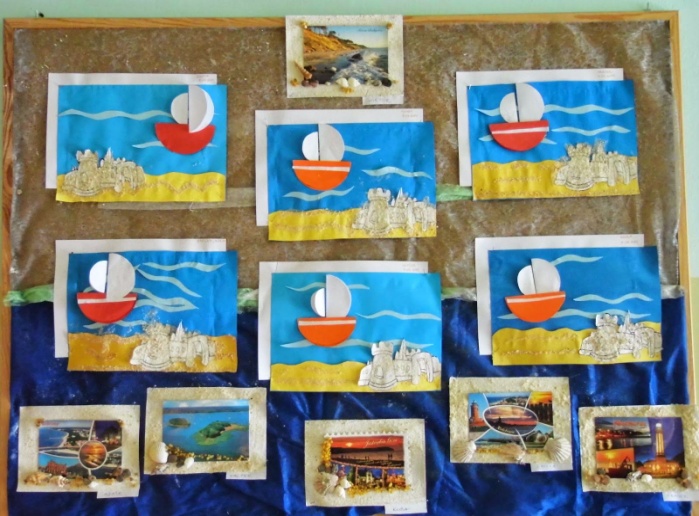 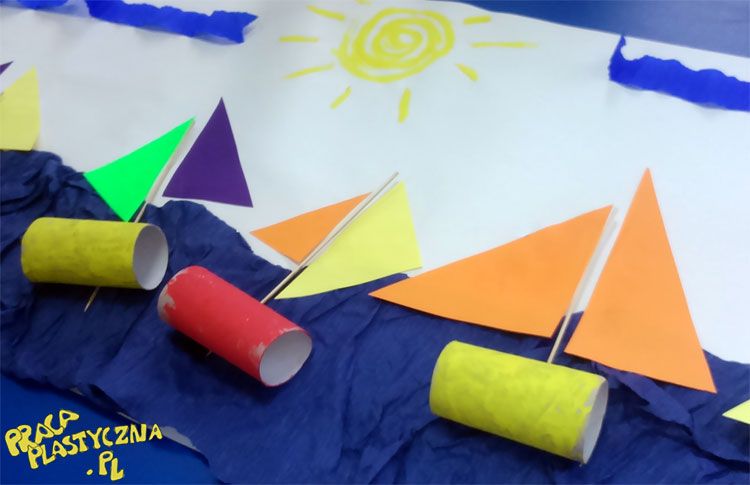 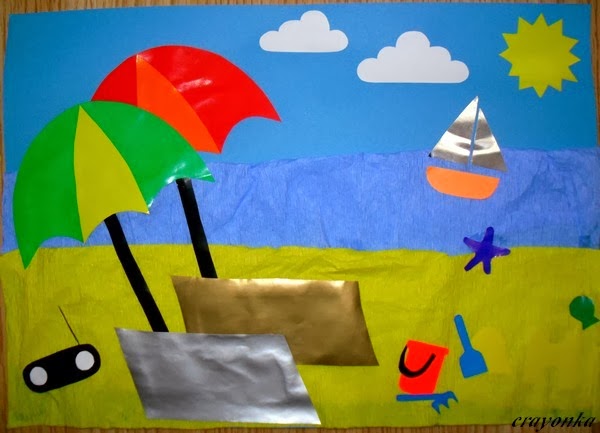 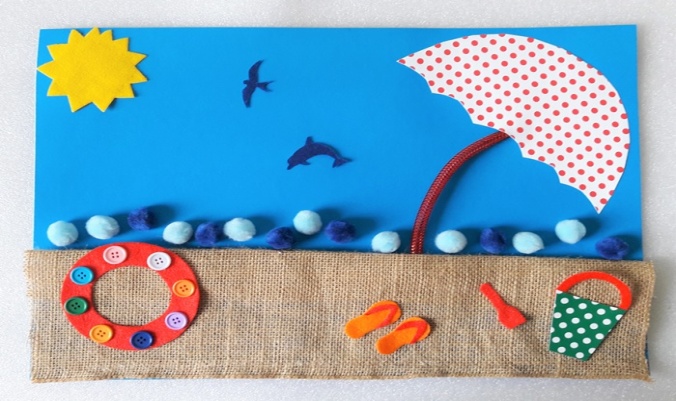 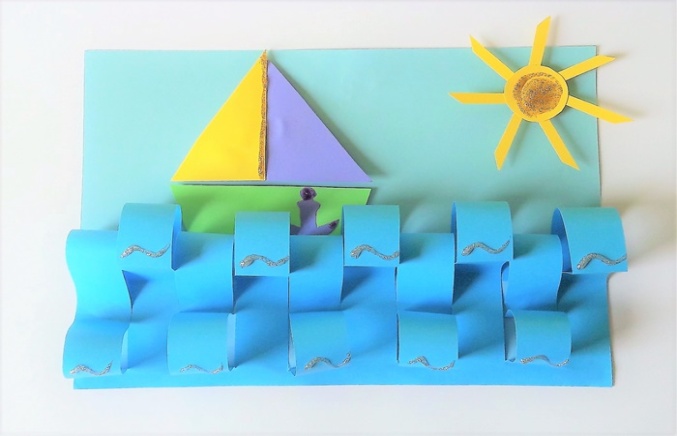 • Wykonanie na kartkach formatu A5 obrazka o lecie (wybraną techniką – według chęci          i pomysłu dzieci: malowanie farbami, wydzieranka, wyklejanka ze starych gazet itp.).• Podpisanie się, samodzielnie lub z pomocą rodzica obrazka.• Porządkowanie miejsc pracy.7.  Spacer  – obserwowanie roślin i zwierząt, rozpoznawanie ich i nazywanie.8. Otwórz: Karta pracy, cz. 4, s. 72.Odszukiwanie na obrazku piłek. Określanie ich położenia. Rysowanie po śladzie drogi piłki do bramki.9.  Zabawa z elementem ćwiczeń ortofonicznych – Różne pojazdy.Na ustalone hasła dzieci wyruszają na wycieczkę różnymi pojazdami:−− potrząsanie tamburynem – naśladują odgłos jadącego pociągu: tuf, tuf, tuf,−− miarowe uderzanie w tamburyn –  naśladują jadące autokary, wydając dźwięki: tur, tur, −− mocne uderzanie w tamburyn i potrząsanie nim –  naśladują jadące motocykle: drum, drum, drum, wrr,Do zobaczenia wkrótce!!!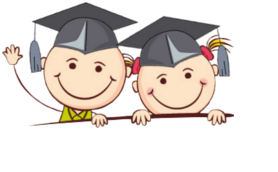 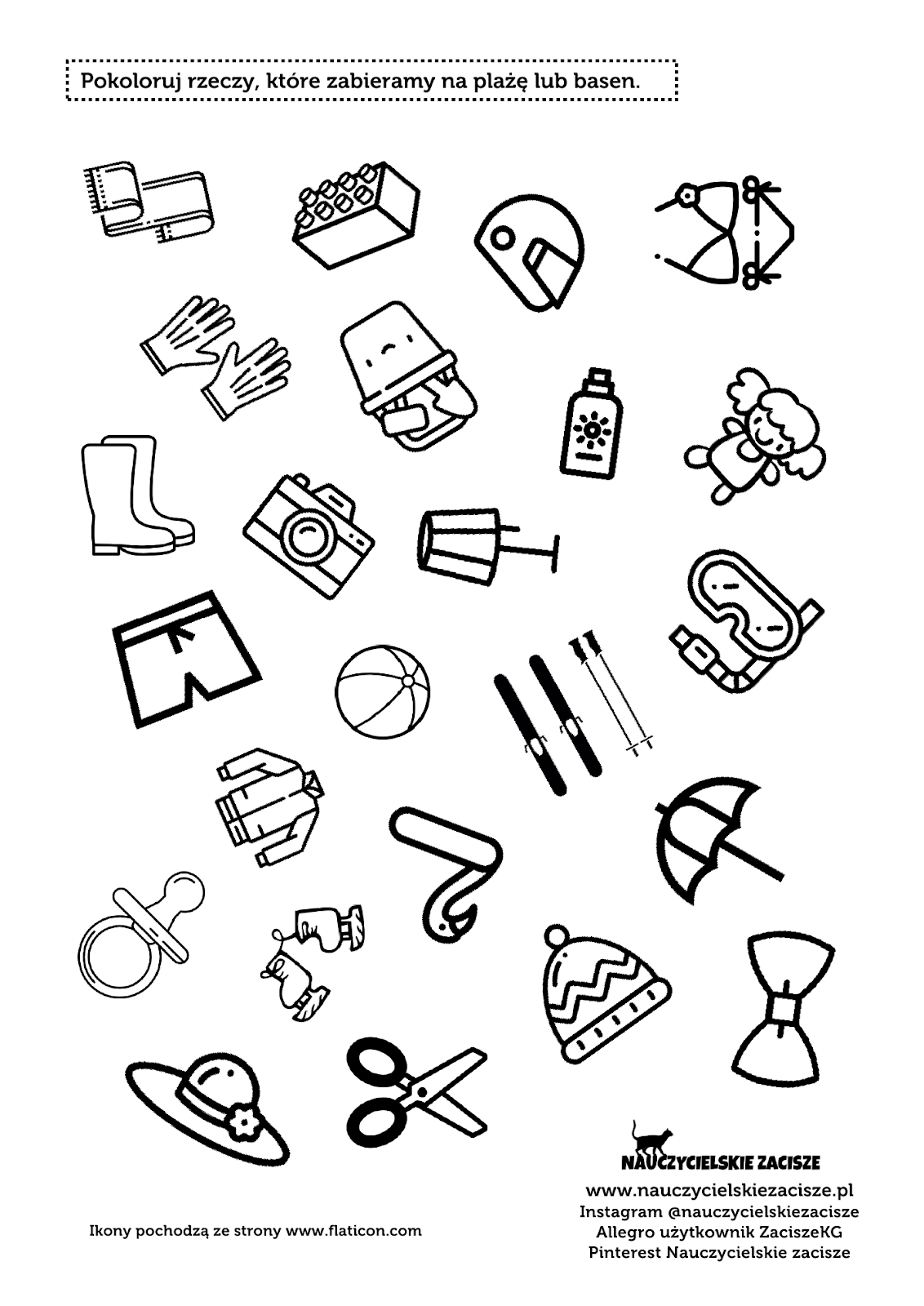 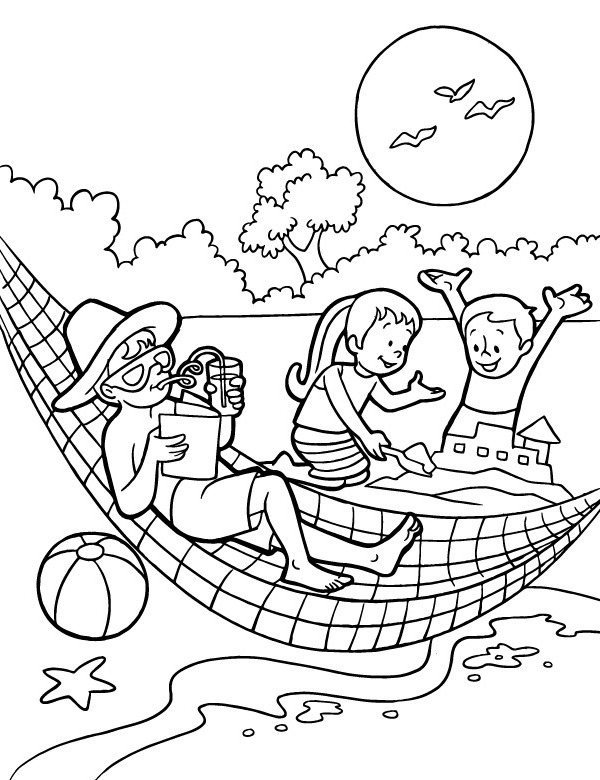 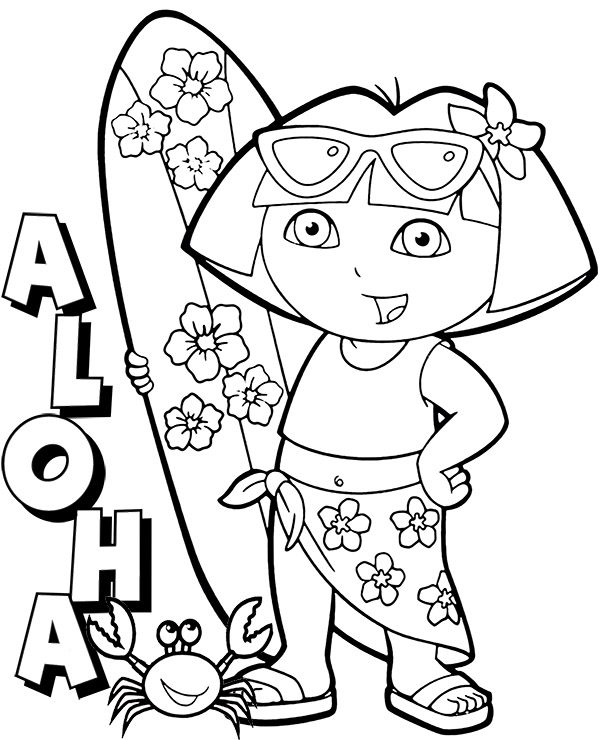 